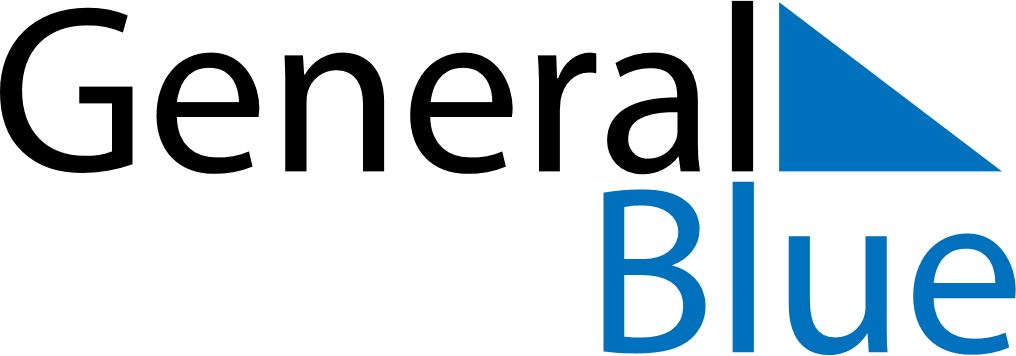 November 2028November 2028November 2028RussiaRussiaSundayMondayTuesdayWednesdayThursdayFridaySaturday1234Unity Day56789101112131415161718192021222324252627282930